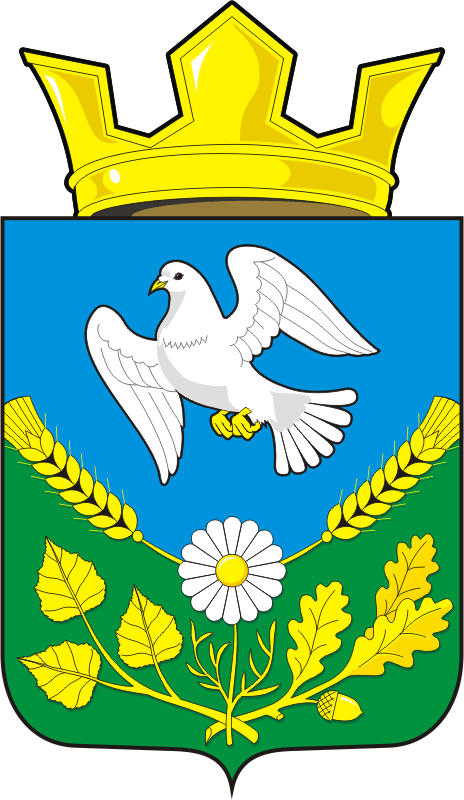 СОВЕТ ДЕПУТАТОВ МУНИЦИПАЛЬНОГО ОБРАЗОВАНИЯ НАДЕЖДИНСКИЙ СЕЛЬСОВЕТ САРАКТАШСКОГО РАЙОНА ОРЕНБУРГСКОЙ ОБЛАСТИЧЕТВЕРТОГО СОЗЫВАРЕШЕНИЕ  внеочередного восьмого заседания Совета депутатовмуниципального образования Надеждинский сельсоветчетвертого созыва29 декабря 2020г                                                                           № 17                                                                      О внесении изменений в решение Совета депутатов Надеждинского сельсовета от 27 декабря 2019 года № 162 «О бюджете Надеждинского сельсовета на 2020 год и на плановый период 2021 и 2022 годы»    На основании статей 12, 132 Конституции Российской Федерации, статьи 9 Бюджетного кодекса Российской Федерации, статьи 35 Федерального закона от 06.10.2003 года № 131-ФЗ «Об общих принципах организации местного самоуправления в Российской Федерации» и Устава Надеждинского сельсовета     Совет депутатов Надеждинского сельсоветаР Е Ш И Л:          1.Внести изменения в решение Совета депутатов Надеждинского сельсовета от 27 декабря 2020 года № 162 «О бюджете Надеждинского сельсовета на 2020 год и плановый период 2021 и 2022  годов ».      1.1. Приложение № 1 «Источники внутреннего финансирования дефицита бюджета администрации Надеждинского сельсовета на 2020 год и плановый период 2021 и 2022 годов» изложить в редакции согласно приложению №1 к настоящему решению.  1.2.  Приложение № 5 «Поступление доходов в местный бюджет  на 2020 годи на плановый период 2021 и 2022 годов» изложить в редакции согласно приложению №2 к настоящему решению.         1.3. Приложение № 6 «Распределение ассигнований из местного бюджета Надеждинского  сельсовета 2020 год и плановый период 2021 и 2022 годов по разделам и подразделам расходов классификации расходов бюджетов»  изложить в редакции согласно приложению №3 к настоящему решению.  1.4. Приложение № 7 «Распределение бюджетных ассигнований из местного бюджета Надеждинского  сельсовета на 2020 год и плановый период 2021 и 2022 годов по разделам и подразделам, целевым статьям и видам расходов классификации расходов бюджетов» изложить в редакции согласно приложению№4  к настоящему решению.  1.5.Приложение № 8 «Ведомственная структура расходов местного бюджета на 2020 год и на плановый период 2021 и 2022 годов» изложить в редакции согласно приложению №5 к настоящему решению.    2. Установить следующие дополнительные основания для внесения изменений в свободную бюджетную роспись бюджета поселений без внесения изменений в решение о бюджете на 2020 год и на плановый период 2021и 2022 годов;- перераспределение бюджетных ассигнований, предусмотренных главному распорядителю средств бюджета поселения, связанных с изменениями бюджетной классификации, а также между видами расходов в пределах общего объема бюджетных ассигнований по целевой статье расходов классификаций бюджетов;- перераспределение бюджетных ассигнований, предусмотренных главному распорядителю средств бюджета поселения, между видами расходов и (или) целевыми статьями расходов в пределах общего объема бюджетных ассигнований соответствующего раздела, подраздела классификации расходов бюджетов в целях обеспечения условий софинасирования получения средств из других бюджетов бюджетной системы Российской Федерации;- перераспределение бюджетных ассигнований главного распорядителя средств бюджета поселений по разделам, подразделам, целевым статьям и видам расходов бюджетов в целях исполнения обязательств бюджета поселения.           3. Настоящее решение вступает в силу после обнародования.           4. Контроль за исполнением данного решения возложить на постоянную  комиссию по бюджетной, налоговой и финансовой политике, собственности экономическим вопросам, торговле и быту (Сметанин С.Г.)Глава администрации МО Надеждинский  сельсовет,Председатель Совета депутатов                                       О.А.Тимко Разослано: прокурору района, администрации сельсовета, постоянной комиссии